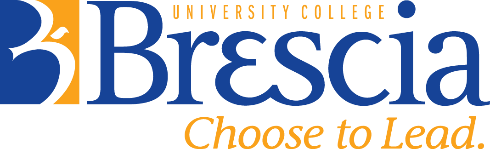 REQUEST FOR PAYMENT OF MARKING ASSISTANCEFaculty Member: 	Course Name:	Number:    	Number of students registered:   	Number of hours approved:	Fall Term:   	Spring Term:  	TOTAL:  	T.A. or Marker’s Name:   	(Please Print)Address:   	Phone Number:   	Social Insurance Number:  	For the week ending:    	Hours worked:  	Signature of T.A or Marker:   	Signature of Faculty Member:   	Signature of Provost:   	Submit request to Marsha Lace, Executive Assistant to the Provost.(Room 225, Ursuline Hall)Revised: August-22